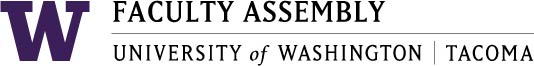 Faculty Affairs Committee Meeting MinutesJanuary 17, 2017   1:30-2:30pm    SCI 104Present: Margo Bergman, D.C. Grant, Sarah Hampson, Marian Harris, Susan Johnson, Greg Benner. Excused: Jim Thatcher.Consent AgendaThe December 6, 2016 Faculty Affairs Committee Meeting Minutes were approvedChair’s Report and Discussion Items:Executive Council Meeting 1.6.17 – D.C. GrantD.C Grant attended the 1.6.17 EC meeting on behalf of FAC chair, Marian Harris. He reported back:Events – 1.23.17 Free Speech – part of Chancellor’s Speaker Series; 1.27.17 Faculty Assembly Meeting and Workshop with Yves Labissiere Going Upstream on Social Justice Issues – there will also be a staff workshop in the morning and a small student and faculty lunch with Dr. Labissiere as part of the day’s events.Tioga Building Renovation – It will need to be retrofitted for earthquake protection; there’s a 10-million-dollar budget, part of which will be from a loan from the UW Treasury; Metro Coffee has some options of places to move temporarily, or they can choose to move permanently; this will start in late April pending approval; EC is asking that faculty give input on what services they would like to see in the expanded space behind where Metro is currently located.Undergraduate Education Academic Council and the Library would both like to have representatives sit on EC; if EC votes for this, it will also go to a full faculty vote for bylaws changes.Faculty Role in Budget Process – There was substantial discussion around this – faculty are not informed or involved enough in the current budget process structure; the current administration want to make it more transparent and are open to working with faculty; it was also brought up that more involvement and transparency is needed at the unit level in regards to the budget; more faculty involvement needed at all levels; EC will have continuing discussions around this until they decide to implement a plan.Strategic Planning Coordinating Committee – Equity Impact Goal –Ruth WardRuth Ward, Faculty Assembly Administrative Coordinator, and recently, Equity Impact Goal Co-Champion, gave a process update:SPCC is still figuring out process and timeline as we go along, for instance, what the role/duties of a Co-Champion areThe Equity Impact Goal Co-Champions, Ruth and Amanda Figueroa, Director of Student Transition Programs, want to stay in connection and partnership with FAC as they are both seeking to impact the goal of Equity at UW TacomaThough FAC did not submit an idea for Strategic Initiative Funds in Fall 2016, could they still submit some of their initiative ideas for funding now? Particularly, for the climate surveyRuth was not able to give a full update on timeline or process, but would ask SPCC and follow up with FACClimate SurveyMarian Harris is still trying to get in touch with the Rankin & Associates Climate Survey contact Marian, D.C. and Susan will find a time to meet and review the Campus Climate Assessment Instrument from Rankin & AssociatesFAC will stay in touch with Ruth Ward and the Strategic Planning Coordinating Committee in regards to collaboration and potential funding for this climate surveyChildcare IssuesChair, Marian Harris, updated the committee that the “children in class” policy that she and some students proposed for the Social Work & Criminal Justice Program was passedFAC members decided to take this policy to EC for approval as a campus-wide policyMarian Harris will request to get on the EC agenda to present this policyEventually, FAC members will work to get on their program agendas to make their program aware of this new/upcoming policyAfter EC, will it need further approval? FA Admin will check into thisThe UW Tacoma Childcare and Family Support Services website needs to be linked from the Student & Enrollment Services main webpageIt is very challenging to find and is not linked anywhereThe UW Tacoma Lactation Station is not available after 5pmCould UW Tacoma add one or two more of these, either at the Library or UW Y?Could another lactation station be added to the Tioga Building as it’s renovated? Currently, there are access issues because very few people know about the lactation stationThis is logistically complicated because it is about space allocation as wellMembers proposed the idea of a child lab/childcareMany other institutions provide childcare and use the childcare as a resource for researchPartner with: Center for Strong Schools, UW Tacoma Autism Center, Social Work, Psychology, Student & Enrollment Services, UW Seattle has a contract with Washington state for a web-based program about early childhood education (Gale Joseph, Susan Sandal)ACTION: Marian will contact Karl Smith to inquire about the Childcare and Family services webpage. From the December meeting: Margo will contact Amy Hopkins, the contact for the Childcare Access Initiative Committee. Sarah Hampson will work on some edits for the “children in class” policy and will circulate it to the committee for further edits.Race, Equity & Inclusion Work in Schools and ProgramsChair, Marian Harris asked FAC members to send her updates from their schools/programs if they had anything to add to this report for the Executive CouncilAdjourn